IAEM
CRITICAL INFRASTRUCTURE & BUSINESS CONTINUITY CAUCUS (CI & BC)
MEMBERSHIP APPLICATION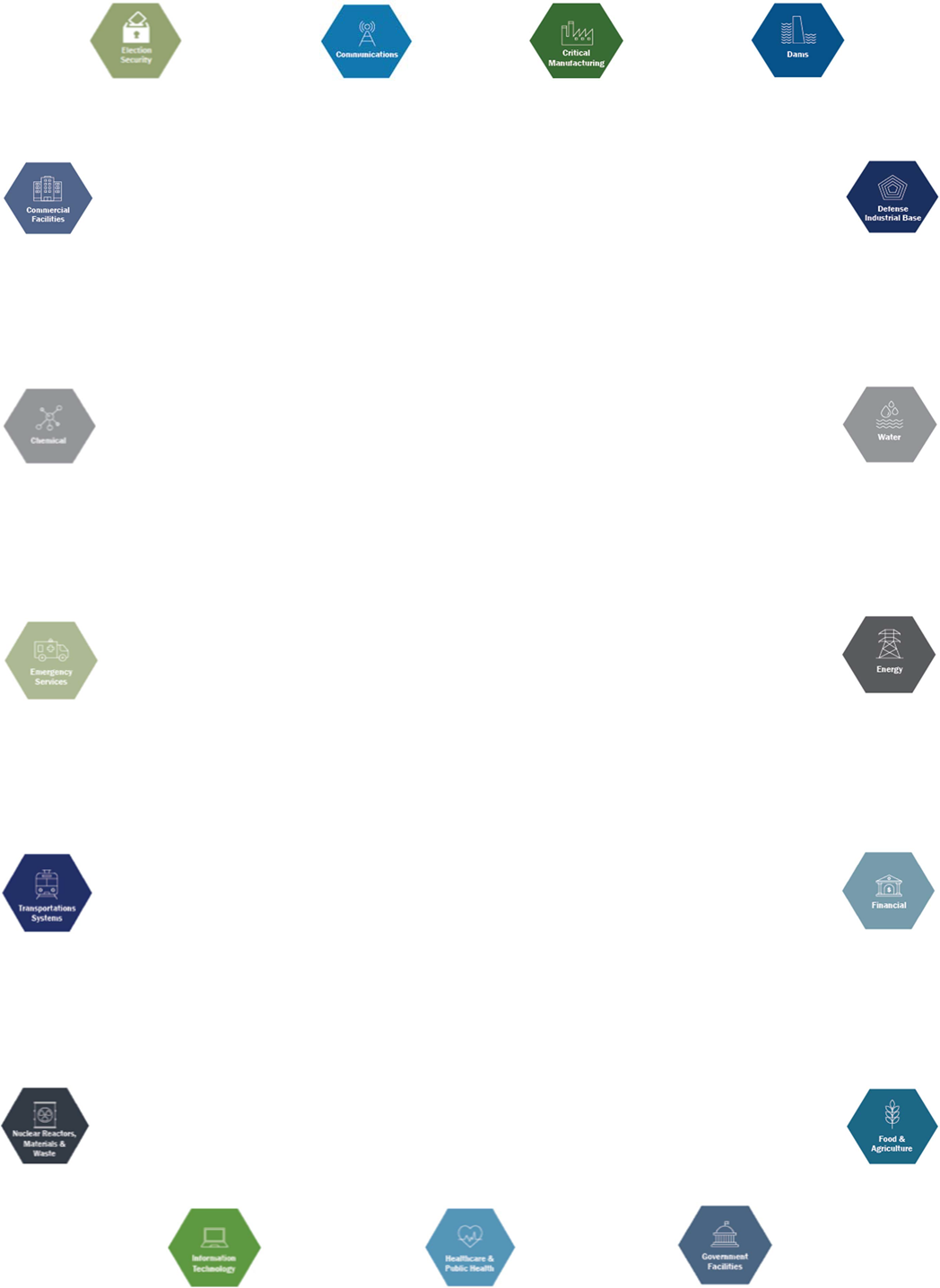 The application is used for recordkeeping only and will not be shared with Caucus Members.  Please send your completed application to olivia@iaem.com.For Caucus use					Received date: Name:Business Phone: Business Email:Personal Email:Cell Phone:Alternate Contact Information:Preferred Contact Method:Industry Sector:  Employer: Years in EM/BC: Do you hold any industry Certifications? Other:If you are a member of other IAEM caucus, please list Would you attend quarterly virtual meetings? (Regular attendance and contribution are expected) What contribution(s) do you anticipate being able to provide? (Be Specific) Date submitted